Государственное бюджетное дошкольное образовательное учреждение детский сад № 28 комбинированного видаКонспектитогового  занятия в подготовительной группе для детей с тяжелыми нарушениями речи «Гость из космоса»Составитель:Учитель-логопед Жуковская Е.Ю.Санкт-Петербург2014Итоговое занятие в подготовительной группе для детей с тяжелыми нарушениями речи «Гость из космоса»Цель: Показать степень сформированности у детей функций, необходимых для дальнейшего успешного обучения в школе.Задачи: Активизировать словарь детей  по лексическим темам «Космос», «Деревья», «Животные наших лесов»Упражнять детей в употреблении слов со сложной звукослоговой структуройУпражнять детей в образовании и употреблении относительных и притяжательных прилагательных, их согласовании с именами существительными.Упражнять детей в звуковом анализе слов.Упражнять детей в анализе и синтезе предложений с простыми предлогамиУпражнение детей в согласовании количественных числительных 1, 2, 5  с существительнымиРазвитие четкости дикции и интонационной выразительности речиМатериалы и оборудование:ПроекторЭкранНоутбукПрезентацияБумага, цветные карандашиХод занятия:1. Организационный момент.Дети входят в группу, здороваются с гостями, садятся полукругомЛогопед: Ребята, сегодня к нам пришли гости… (раздается звук садящегося летательного аппарата.  Логопед обращает внимание детей на экран, на котором появляется летающая тарелка, затем из ней выходит инопланетянин. (СТРАНИЦА презентации1)Логопед:  Ну, здравствуй. Рассказывай, кто ты и откуда к нам прилетел. (по щелчку мыши раздается голос «инопланетянина»:Инопланетянин: Меня зовут Локки. Я с планеты Мола-тола. Куда я попал? Мне страшно!Логопед:  Давайте расскажем Локки о нас, и покажем, что бояться нас не за чем.2. Активизация словаря по теме «Космос», упражнение в словообразовании.(СТРАНИЦА 2)Логопед: (вызывая детей по-одному): Это ребята подготовительной группы, они расскажут о нашей планете.Как называется наша планета? (Земля)Какой системе принадлежит Земля?В какой галактике она находится?Какие еще планеты входят в Солнечную систему?Назовите наш «космический адрес» (планета Земля Солнечной с-мы, в Галактике Млечный путь)Как называется Спутник ЗЕМЛИ?В какой стране мы живем?В каком городе?На какой улице?Локки: Ой, так много сложных слов! Я все их не запомню! 3. Упражнение в звуко-буквенном анализе слов:
Логопед: А мы тебе поможем запомнить, правда, ребята?Составьте схемы слов (называет слова каждому ребенку): УРАН -  ЛУНА - ПЛУТОН - МАРС -  САТУРН –ГАЛАКТИКА – СПУТНИК – ОРБИТА – НЕПТУН – ВЕНЕРА  - КОМЕТА -    УЛИЦАГОРОДФОБОС4. Упражнение в словообразовании: (СТРАНИЦА 3)Логопед: Давайте расскажем Локки о нашей планете. Посмотрите, из космоса Земля выглядит так: (СТРАНИЦА 3)Она вся разноцветная, Почему? Расскажите, чего много на нашей планете, передавая мячик друг другу)Дети:   много рек, морей, озер, гор, песка, пустынь, лесов, деревьев, облаков, океановЛогопед: Правильно, на нашей планете очень много лесов, в которых расут разнообразные деревья. Что нам помогает различать их?Дети: листья!Логопед: Давайте угадаем листья.(СТРАНИЦА презентации «Листья и деревья»)Упражнение «Какой лист» - дубовый,  кленовый, рябиновый, липовый, ивовый, осиновый вязовый, березовый, еловая ветка, сосновая.Логопед:  Молодцы, все верно! В лесах, где растут все эти деревья, живет много животных. Давайте попробуем угадать, кто прячется на лесной полянке?(Страница презентации «Чей хвост?»Чьи рога? – лосиныеЧьи уши? – заячьиЧей хвост?  БеличийЧья голова? - лисьяЧей хвост? - волчийЧья голова? – медвежьяЧей хвост – бобриныйЧья голова? - оленьяЛогопед: Правильно, молодцы!5. Упражнение в анализе и синтезе предложенийЛогопед:  А теперь расскажите о лесных обитателях, придумав по одному предложению  с предлогом. Назовите слово-помощник.  (Дети выполняют)В лесу много зверей. По лесной дорожке ходит волк. Белка живет в дупле на дереве. Заяц убегает от лисы. Медведь сидит в берлоге. Еж спрятался под куст. Заяц выглядывает из-за дерева. Сова пролетает над деревом. Волк спит в логове.  И т.д.6. Упражнение в согласовании количественных числительных с существительными.Логопед:   Ну, что, Локки, тебе теперь не страшно?Локки: Нет, все очень интересно! А что вы в самом начале говорили про подготовку? К чему это вы готовитесь?Логопед:   К чему вы готовитесь, ребята?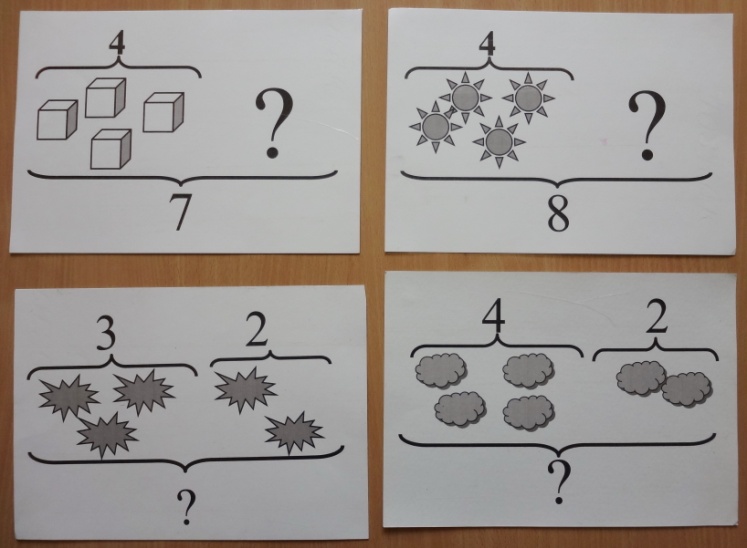 Дети: К школе!Логопед:  Чем вы будете заниматься в школе?Дети: читать, писать, считать, решать задачи, рассказывать стихи.Логопед:   Давайте покажем Локки, что такое задача. Из чего состоит задача?Дети: Из условия, вопроса, решения и ответа.Логопед:   Придумайте условие задачи по схеме, и пусть ваше условие будет интересным и будет звучать, как небольшой рассказ.Дети выполняют7. Развитие четкости дикцииЛогопед:   Ребята, давайте расскажем стихотворение о нашем любимом городе
(дети читают стихи)Ну, что же, Локки уже пора отравляться домой. Как вы думаете, смогли мы рассказать о нашей планете? Думаю, он теперь расскажет у себя на планете, что на Земле живут умные и воспитанные дети. (ПОСЛЕДНЯЯ СТРАНИЦА  - инопланетянин исчезает, тарелка улетает)Ребята, вам было интересно? Дорогие гости, у вас есть еще вопросы к нашим ребятам?